Biography Jon A. Juárez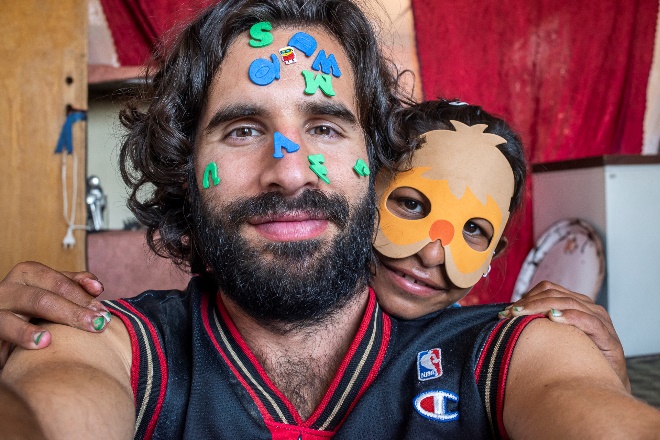 Jon A. Juárez : A biologist on paper but a photographer at heart, Jon A. Juárez works to get people closer to nature and raise awareness about climate change and its risks. His photography and microscopy workshops for children in the area of Berlin have allowed him to address worrying topics like pollution, insect protection and climate change, and he has been able to pass on his love for nature and wildlife to many youngsters.Juárez also has great interest in social causes, and has actively participated in different projects in the German capital involving refugee children since the big wave of mass migration in 2016.Leader of the Society of Nature Photography in Berlin-Brandenburg (GDT) since 2017, he has displayed his work at several exhibitions in both Germany and Spain. His pictures have been awarded internationally.Work from Jon A. Juárez: 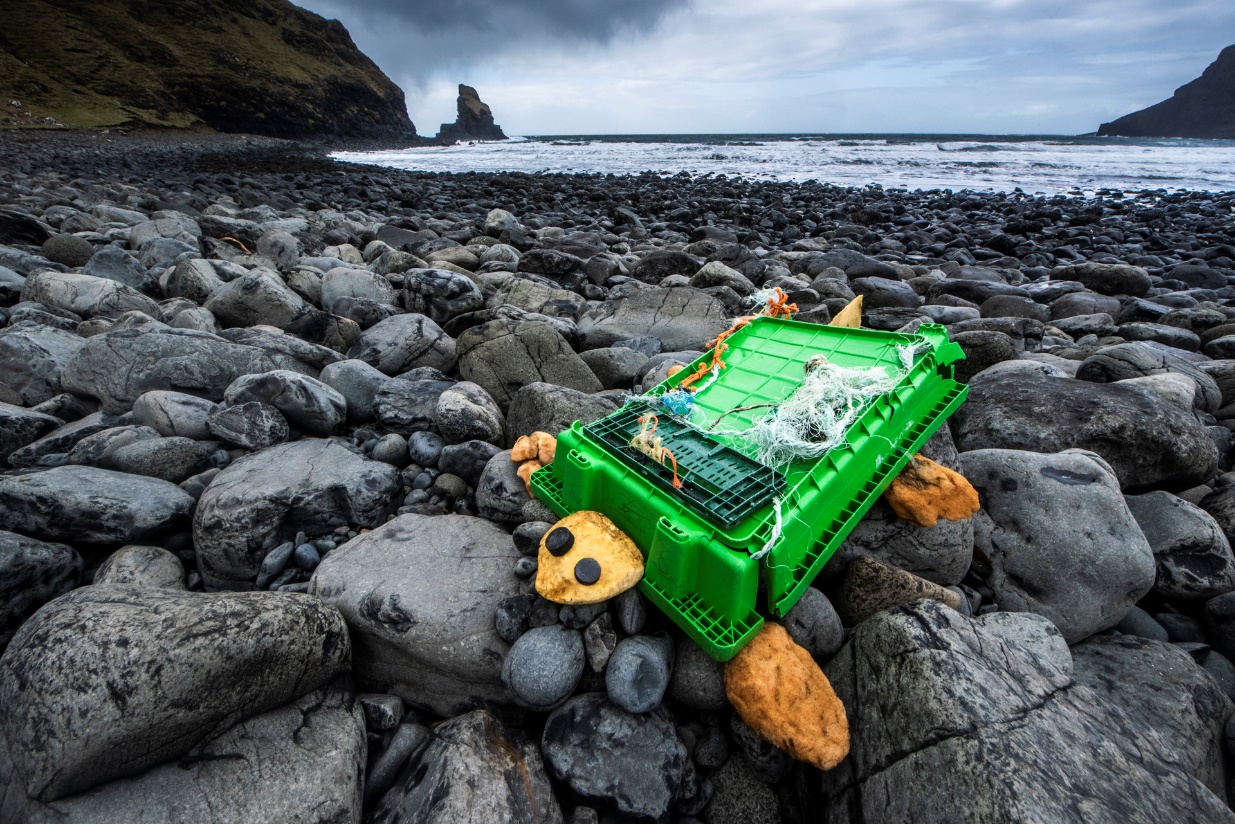 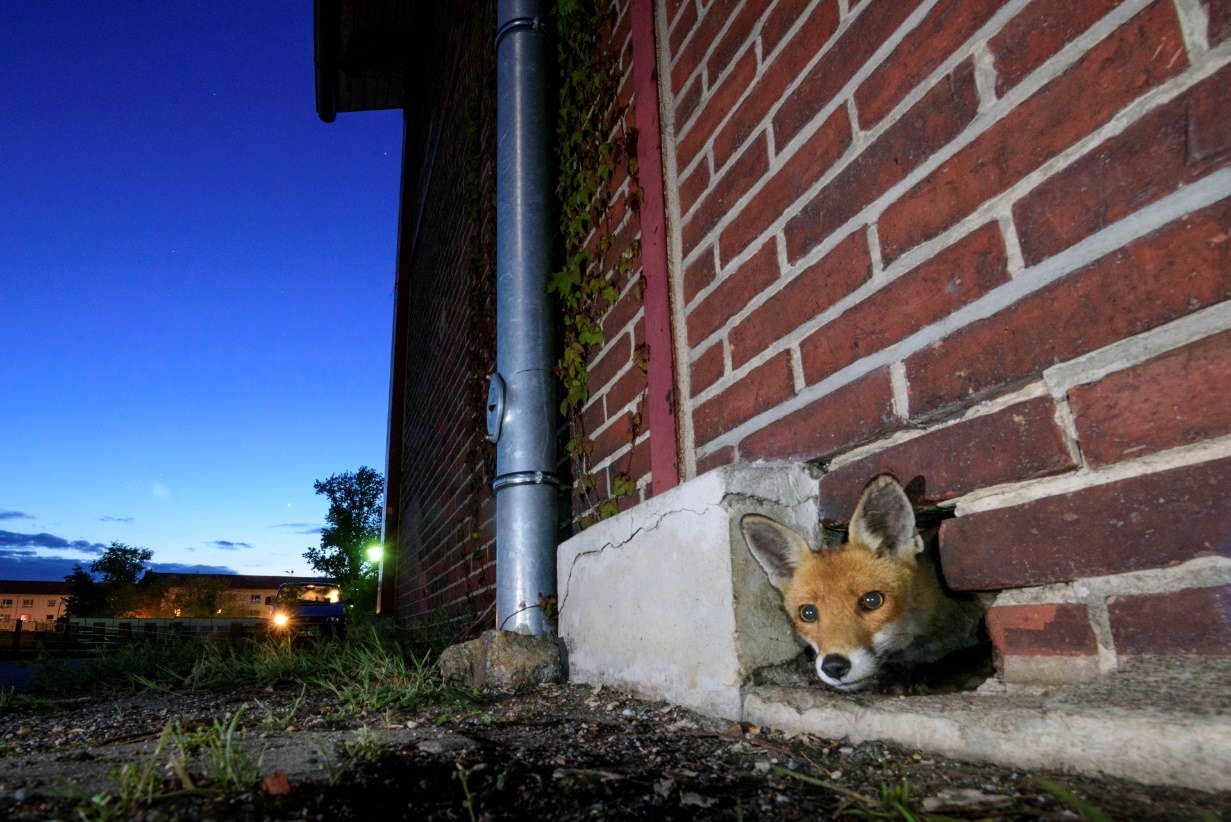 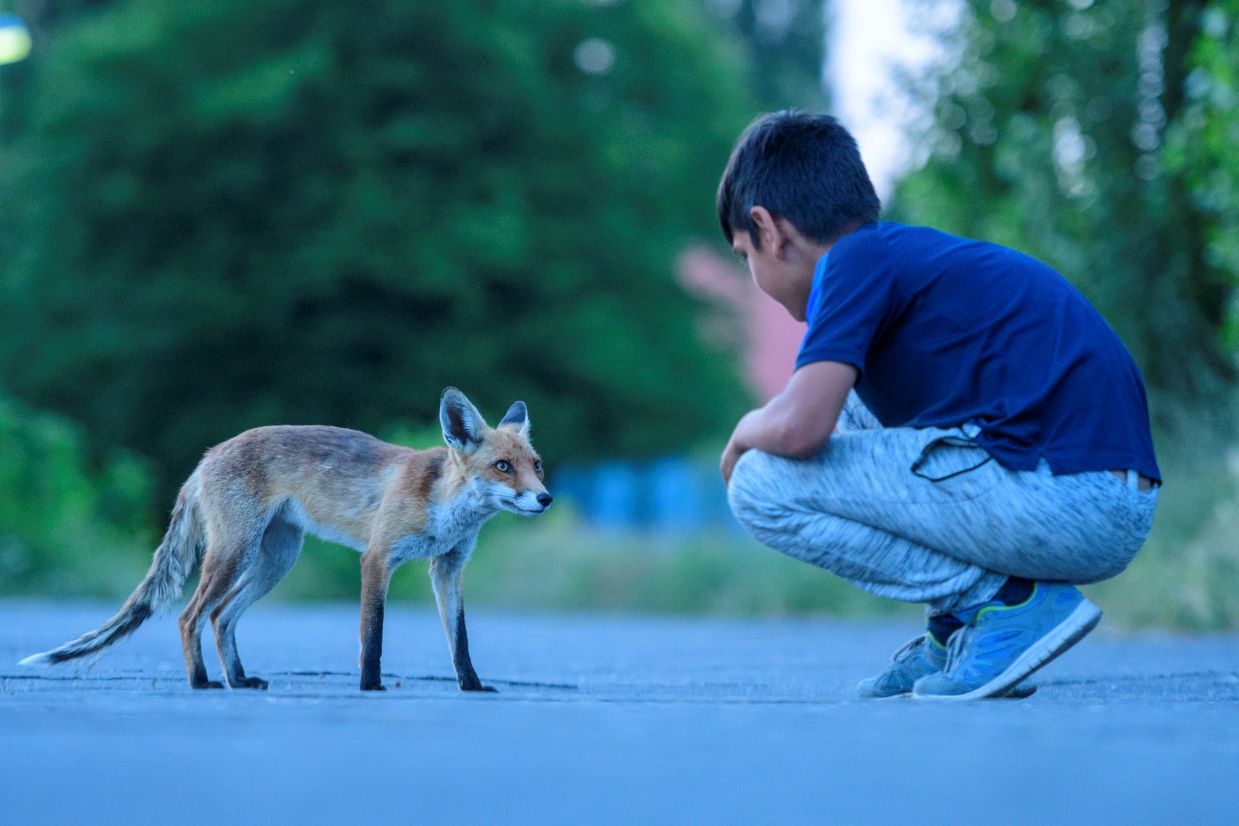 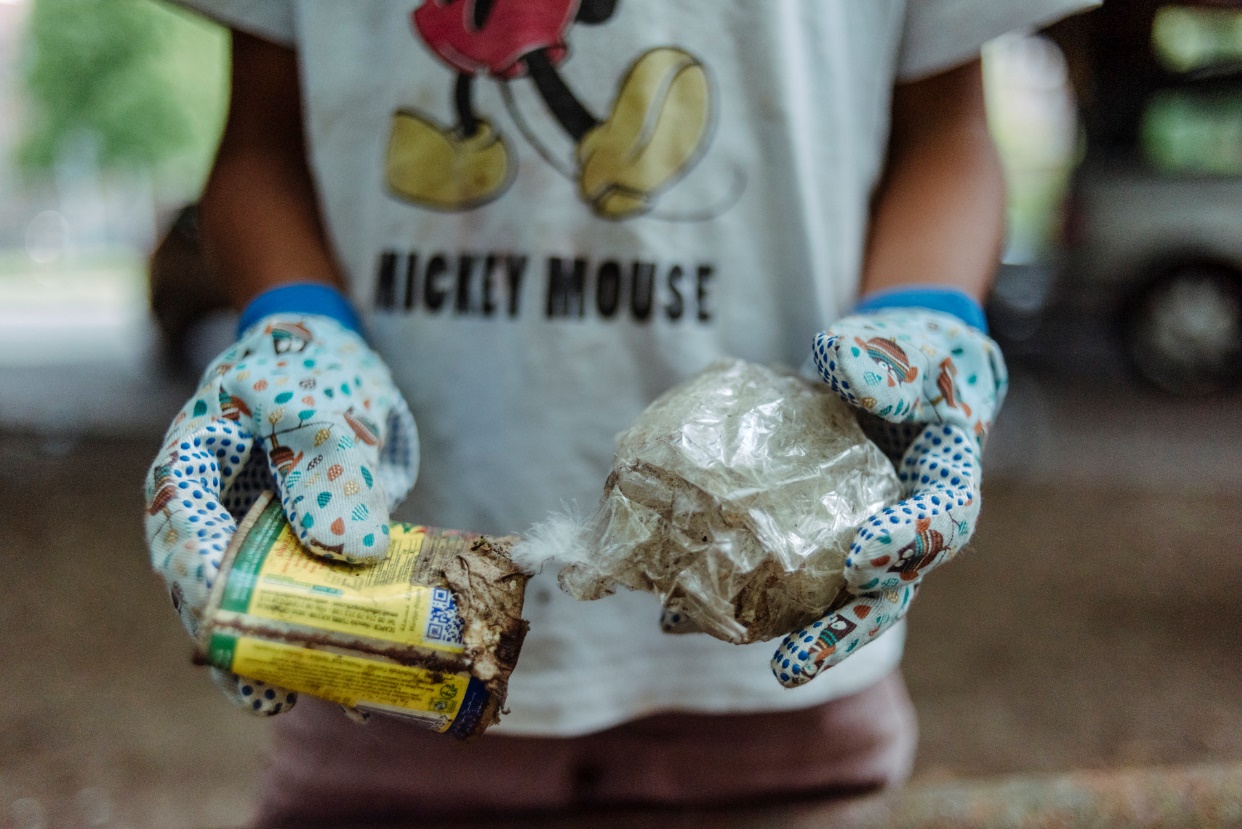 